Internationale Zusammenarbeit am BodenseeArbeitsblatt 1	Schülerblatt1. Grundlagen zum BodenseeSchau dir im Internet auf der IGKB Website (https://igkb.org/medien/unterrichtsmaterialien/lehrvideos) folgende Kurzfilme an „Bodensee-Daten“ „Wie alles begann – Vom Gletscher zum See“ „Zuflüsse des Bodensees“und beschrifte mit Hilfe der Informationen aus den Filmen die folgende Grafik!Zeichne in die Karte ein (siehe auch Karte auf der nächsten Seite):Angrenzende Länder Schweiz (Kanton Thurgau, Kanton St. Gallen), Deutschland (Baden-Württemberg, Bayern), Österreich (Vorarlberg)Obersee – Untersee – Überlinger SeeBregenzLindauKonstanzArbonFriedrichshafen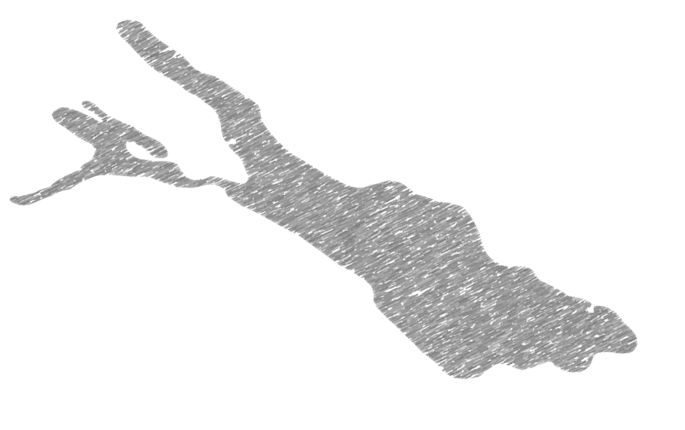 Abb. 1: Umrisskarte BodenseeFülle die fehlenden Maße ein und achte dabei auf die Einheiten!Beschrifte folgendes Kreisdiagramm mit Hilfe der Filme. Welche Flüsse bringen anteilig wie viel Wasser in den Bodensee?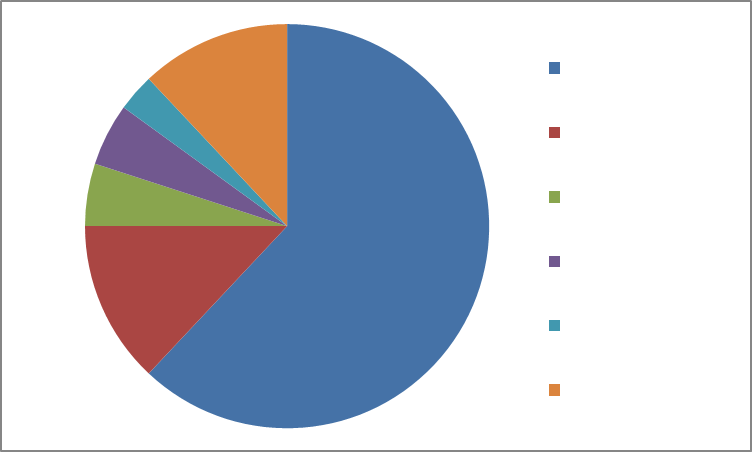 Abb. 2: Die Zuflüsse des BodenseesBeantworte mit Hilfe der Videos und der Karte folgende Fragen:Welches deutsche Bundesland hat den größten Uferanteil am Bodensee?   	Welcher Schweizer Kanton hat den größten Uferanteil am Bodensee? Aus welchen zwei Staaten stammen die zwei größten Zuflüsse des Bodensees? 	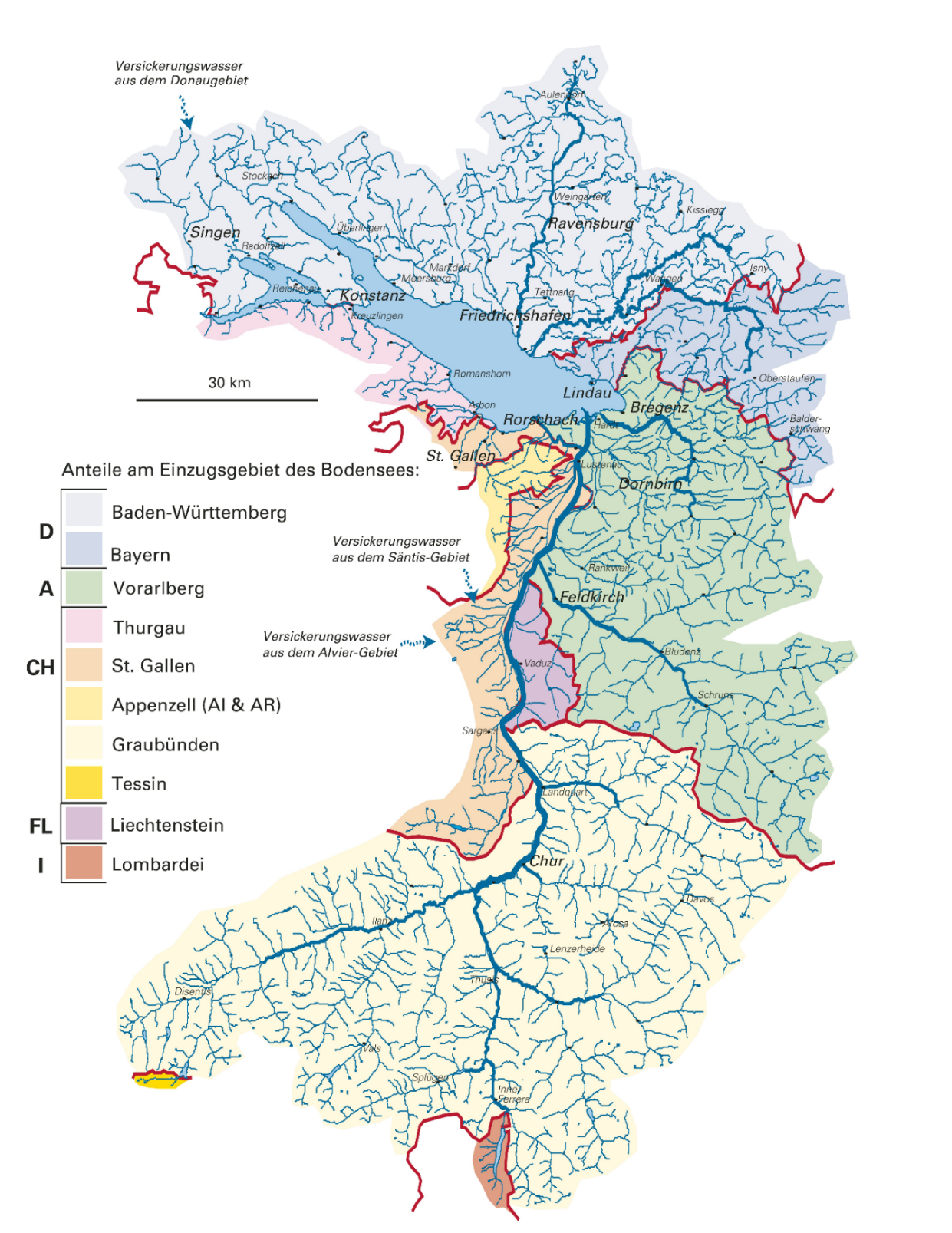 Abb. 3: Einzugsgebiet des Bodensees2. Organisationen rund um den BodenseeBeantworte mit Hilfe dieses Textes die untenstehenden Fragen!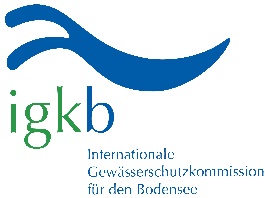 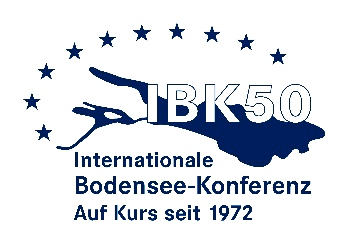 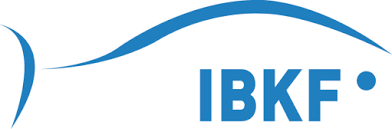 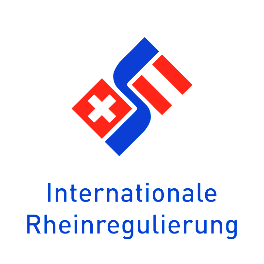 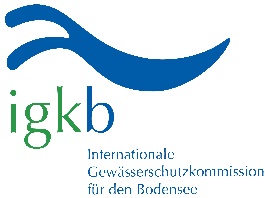 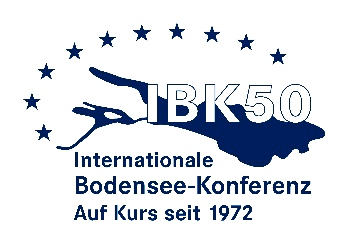 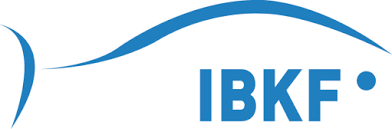 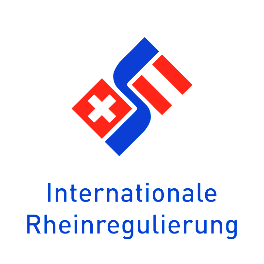 Unter IKGB versteht man:Die IGKB wurde gegründet im Jahr (kreuze an!)
   1921  	   1984   
   1945   	   2001
   1959   	   2013Welche Aussage stimmt? Kreuze die fünf wichtigsten Aufgaben der IKGB an!   Beobachtung und Dokumentation des Gewässerzustandes des Bodensees   Entwicklung der internationalen Bodensee-Schifffahrt   Feststellen von Gewässerbelastungen   Erforschung der Ursachen der Verschmutzung des Bodensees   Förderung der Rettungsschwimmer    Koordination der Besucherdelegationen   Empfehlung koordinierter Gegenmaßnahmen gegen die Gewässerverschmutzung   Beobachtung der Seevögel    Jährliche Sitzung mit Diskussion der geplanten Nutzungen des SeesWelche Organisation ist für den Hochwasserschutz am Alpenrhein zuständig? Wofür steht die Abkürzung ISKB? Die Wasserqualität des Bodensees wird sehr genau beobachtet. Es geht hier sowohl um die Qualität der einmündenden Flüsse wie auch um den Nährstoffeintrag in den Bodensee. Immerhin trinken gut 4,5 Millionen Menschen das Bodenseewasser. Der Bodensee ist aber nicht nur Trinkwasserqualität: er ist auch Lebensraum für zahlreiche Pflanzen und Tiere und Erholungsraum für die Menschen. Dass die Reinhaltung des Bodensees eine aufwändige Angelegenheit ist, versteht sich fast von selbst, zumal das Einzugsgebiet des Bodensees in fünf Staaten liegt.Schau auf der Karte Abb. 3 (Einzugsgebiet des Bodensees) nach und trage die fünf Staaten im Einzugsgebiet ein!